Муниципальное бюджетное общеобразовательное учреждение«Центр образования №19»КОНСПЕКТ ИНТЕГРИРОВАННОЙ НЕПРЕРЫВНОЙ ОБРАЗОВАТЕЛЬНОЙ ДЕЯТЕЛЬНОСТИ во II младшей группе «А»(по образовательным областям  «Речевое развитие», «Познавательное развитие») по теме «Мы сажаем лук»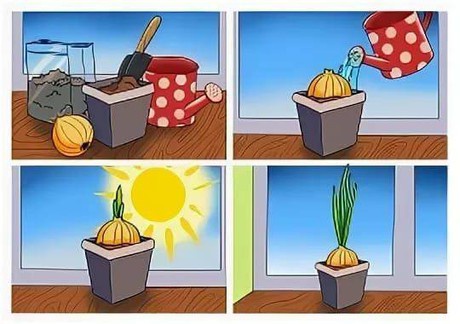  ПодготовилавоспитательЗамотина Светлана Сергеевнаг. Тула, 2023Цель образовательной деятельности: обогащать  знания детей о цвете, величине, запахе, учить отвечать на вопросы, активизировать и расширить словарь детей (лук, луковицы, донце, маленький),  воспитывать у детей культуру речи, интерес к совместной трудовой деятельности.
Интеграция и задачи образовательных областей:Познавательное развитие:- формировать познавательно-исследовательские умения; - закреплять понятия «один-много», «твёрдый- мягкий»;- расширять и уточнять представления о вкусе, цвете, размере, величине;- стимулировать познавательную деятельность. Социально-коммуникативное развитие:- развивать общение и взаимодействие ребенка со взрослыми и сверстниками;- развивать любознательность;- побуждать к активной деятельности.- воспитывать у детей умение доводить начатое дело до конца.Речевое развитие:- развивать навыки общения, умение поддерживать беседу;- обогащать и активизировать словарь детей; - формировать умение отвечать на простейшие вопросы.Художественно-эстетическое развитие: - воспитывать эстетическое восприятие окружающего мира;- вызвать положительные эмоции от четверостиший. Физическое развитие:-развивать мелкую моторику пальцев рук; - развивать двигательную активность в процессе проведения физкультминутки.Материал и оборудование:игрушка «бабушка», ящик с землёй, клеёнка для стола, проросшая луковица, луковицы, лейки. Предварительная работа: рассматривание картинок, иллюстраций, беседы по данной теме. Ход занятия:Организационный момент: Дети садятся за стол. Сюрпризный момент - появляется бабушка Таня (игрушка).В. - Дети, сегодня к нам в гости пришла бабушка Таня.Б.- Здравствуйте, дети! (дети здороваются).Б. – Ох, старая я стала совсем, сил не хватает, помогите мне в огороде лук посадить.В. – Бабушка, ты так лук любишь?Б. – Лук - мой друг. Я его и кушаю, и от болезней спасаюсь. Знаете, поговорку? - «Лук от всех недуг». Недуг- значит болезнь. Получается- лук от всех болезней помогает.  А вы, ребятки, лук кушаете? (Дети отвечают)В. - Дети, давайте поможем бабушке Тане в огороде лук посадить! (дети отвечают).Б. - А когда лук прорастет, у него появятся зеленые перышки. В них много свежих витаминов. Я вас этим зеленым лучком угощу!В. - Спасибо, бабушка! Нам сейчас очень нужны витамины, что-то наши ребята болеют часто, а твой лучок поможет им здоровье укрепить и болезни победить!Бабушка Таня вносит корзину с луковицами.В. - Дети, давайте рассмотрим наши луковицы.«Луковица золотаяКруглая, литая.Есть у неё один секрет-Нас она спасёт в обед.Может вылечить недуг,Витаминов полный лук»В. - Скажите, какого цвета лук? (Ответы детей – жёлтого)В. -  Какой он формы? (обвожу рукой по кругу) - круглой.В. - А теперь потрогайте его пальцами и скажите: лук твердый или мягкий? (твёрдый).В. - Какой он по величине? (маленький).В. -  А сейчас я разрежу луковицу, понюхайте лук, он пахнет? (да).В. - А почему мы плачем? Да, лук щиплет глаза и заставляет всех плакать.В. -   Кто хочет попробовать лук? (Даю детям по желанию попробовать лук).В. - Какой же лук на вкус? (горький).В. - Да, лук горький, но очень полезный, в нём много витаминов. Посмотрите, какой у меня еще есть лук, чем он отличается? (у него есть зеленые перышки).В. - Как вы думаете, откуда они появились? А что нужно сделать, чтобы перышки выросли? (посадить в землю).В. - Давайте, мы тоже посадим лук, а потом будем его есть, и не будем болеть. Но сначала мы немного поиграем. А бабушка посмотрит на вас. Игра «Расти, расти лучок» (физкультминутка)В. – Сейчас вы станете маленькими луковичками. Встаньте в круг.  А я буду сажать лук (подхожу к каждому из детей, ребенок присаживается). Теперь я беру лейку и поливаю водой. Вот лук растет и растет (дети поднимаются – «лук растет») Зеленый лук становится большим - большим. Вот и вырос наш зеленый лук.«Луковица золотая,Круглая, литая.Есть у нее один секрет –Нас она спасет от бед:Может вылечить недугВкусный и душистый лук!»Посадка лука.В. - Посмотрите, сколько лука принесла с собой бабушка Таня! Много или мало? (много).В. - Как вы думаете, всем хватит? Давайте проверим, для этого возьмите каждый по одной луковице.В. -  Всем хватило? (да).В. - Сколько лука осталось на тарелочке? (один).В. - Теперь мы с вами возьмем каждый свою луковицу.  Давайте еще раз внимательно посмотрим на нее. У лука есть верх (показываю его), вот отсюда вырастет зеленый лук.А вот низ у луковицы – донце (показываю). Давайте скажем все вместе – донце. Лук надо сажать донцем вниз. В. - Скажите, как вы будете, сажать лук? Правильно донцем вниз (Дети начинают сажать лук). В процессе проговариваю с детьми последовательность посадки и закрепляю слова (луковица, донце, лейка и т.п.)В. - А что еще нужно сделать, чтобы наш лук начал расти? Конечно, его нужно полить. А что бы ему было светло, мы его поставим на окно. Подведение итогов:Бабушка: - Какие, дети, вы молодцы! Умеете и играть, и лук сажать. Но мне уже пора идти домой. Но я обязательно приду посмотреть, как у вас растет лук! До свидания, дети! (дети прощаются).В. - Дети, вам понравилось сажать лук? (да).В. - Вспомните, как мы сажали лук? (донцем вниз).В. - Что нужно делать, чтобы лучок вырос? (поливать)В. - Вы все - молодцы! Как дружно сажали наш лук!